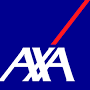  więcej / niż standardZAŁĄCZNIK DO WNIOSKU  NR   _ _ _ _   _ _ _ _o zawarcie umowy ubezpieczenia Ochrona z PlusemPakiet Moje DzieckoLp.Nazwisko i imię, PESEL dzieci własnych lub przysposobionychNazwisko i imię, PESEL dzieci własnych lub przysposobionychNazwisko i imię, PESEL dzieci własnych lub przysposobionychPole informacyjne, nieobowiązkowe1.2.3.4.5.6.7.8.9.10.